Дифференцирование показательной функцииhttps://www.youtube.com/watch?v=bO57zp4xF_A&list=PLvtJKssE5NrhlWsz1EV0LGlzRSoKt23JB&index=15  - видеоурок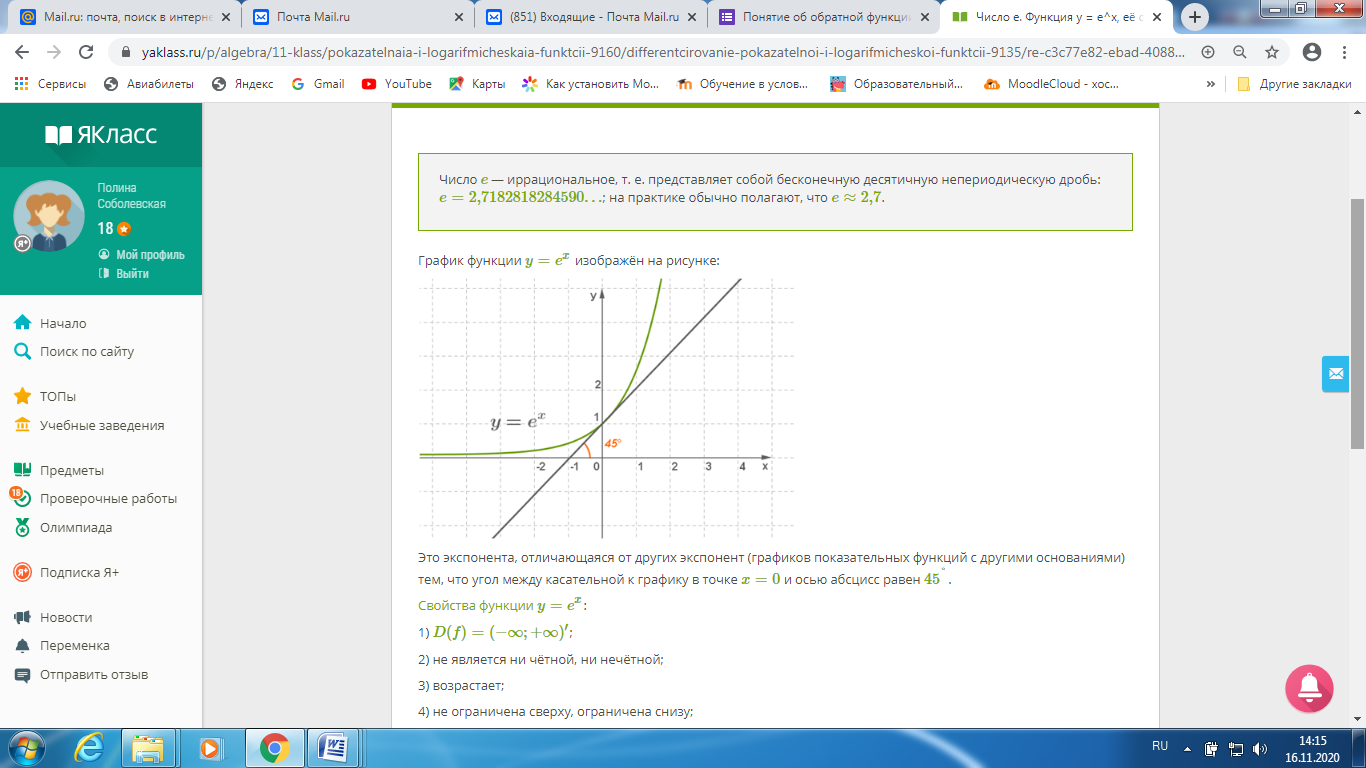 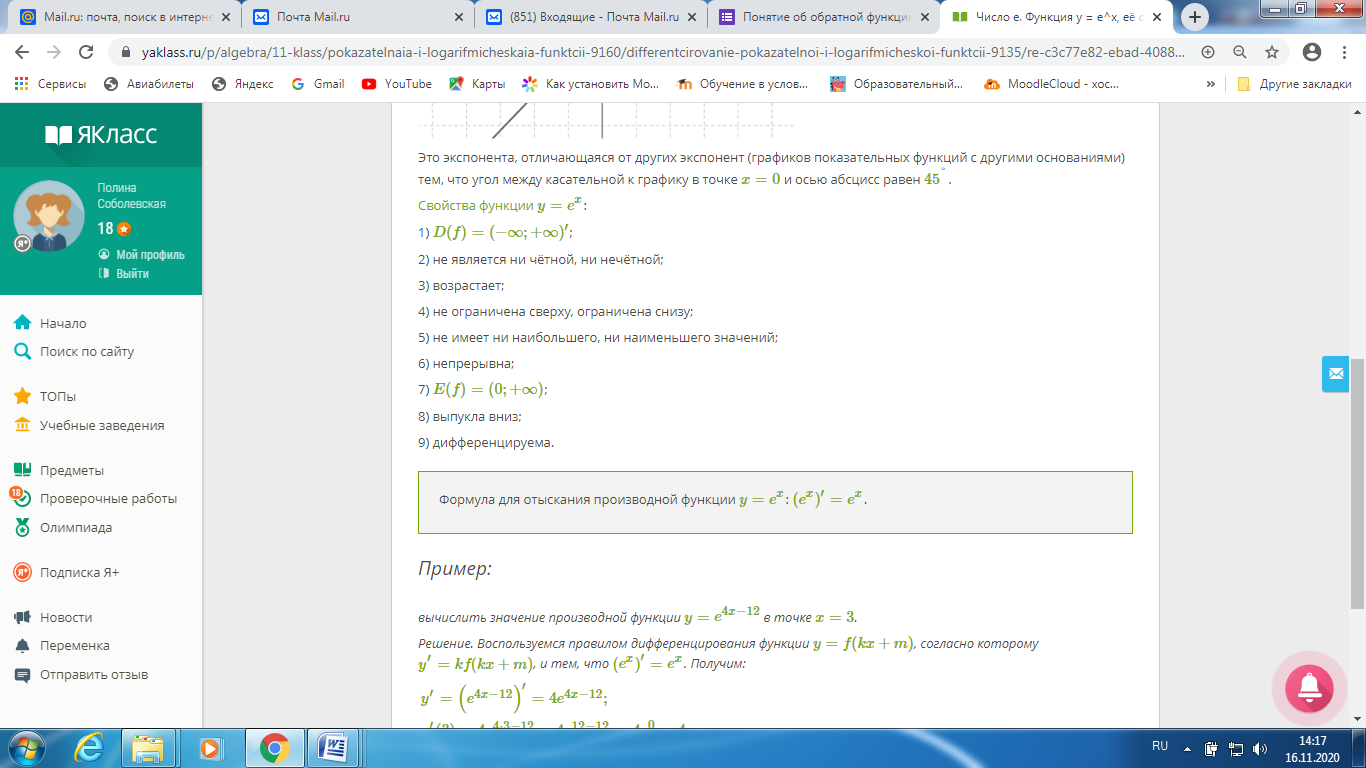 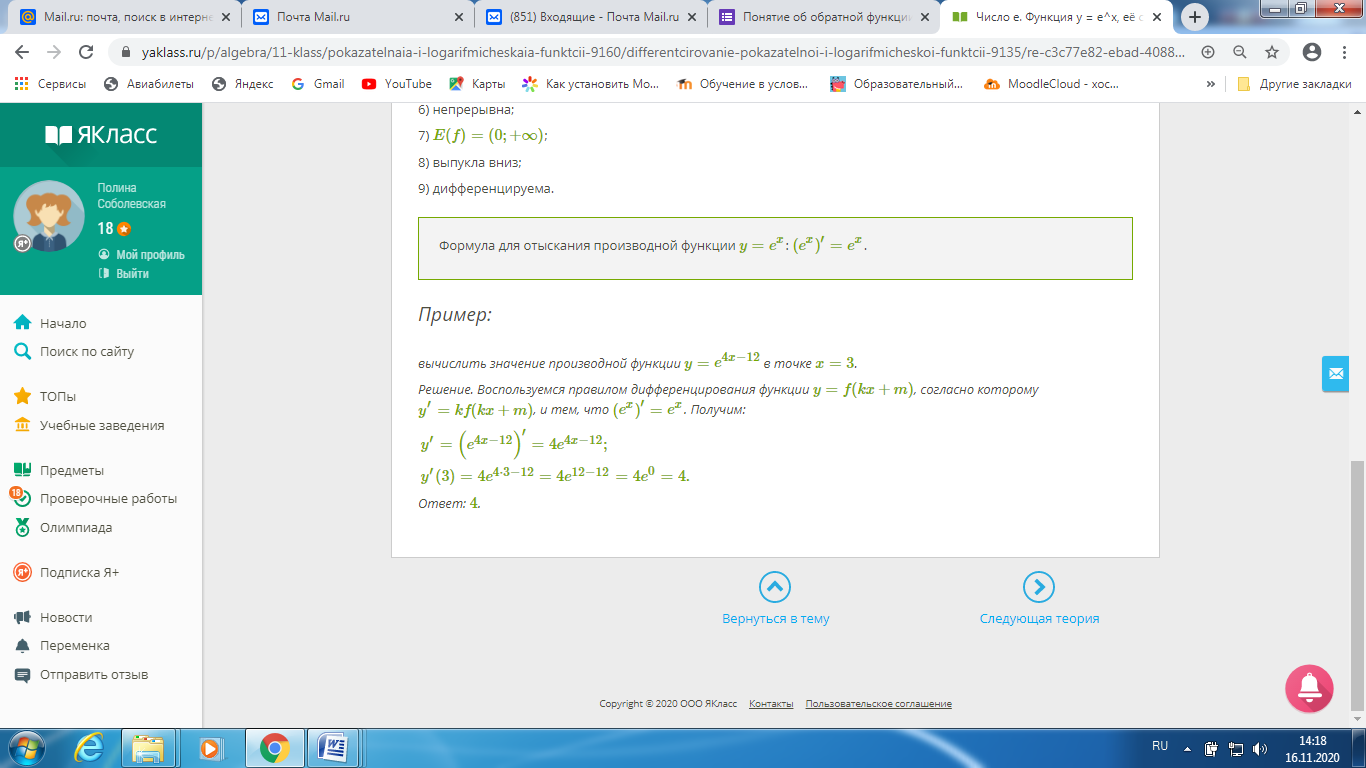 